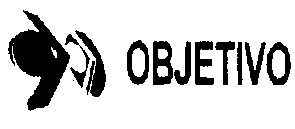 COLÉGIO GERAÇÃO OBJETIVOPLANO DE ESTUDOS – PERÍODO 29/09 a 02/10/2020Tarefa 23 – págs. 61 e 62.Tarefa 24 – págs. 63 a 66.Entrar no Google Meet para receber as orientações acerca da aula e validar a presença.Resolver as tarefas 23 e 24.Participar das correções pelo Google Meet.Fazer as correções que serão disponibilizadas no Classroom.Realizar o envio das atividades no prazo determinado.Entrar no Classroom e organizar as pendências.As atividades enviadas com atraso terão notas com valor menor.Portanto, procure ser pontual na entrega das atividades no Classroom.Saudades de você!!